 1.	Check service information and determine the material, configuration, and voltage of the high-voltage (HV) battery used in the hybrid or electric vehicle. Check all that apply.		 Lithium		 Nickel Metal Hydride		 Prismatic Cell		 “D” Cell		 Nominal Voltage _______________________________________________________ 2.	Check service information and describe how the temperature of the batteries is controlled. (describe): _____________________________________________________________________	______________________________________________________________________________ 3.	Are the batteries heated when cold?       ______ Yes      ______ No	If yes, describe how? ____________________________________________________________	______________________________________________________________________________	 4. 	Describe the airflow around the batteries and describe where the outlet is located.		______________________________________________________________________________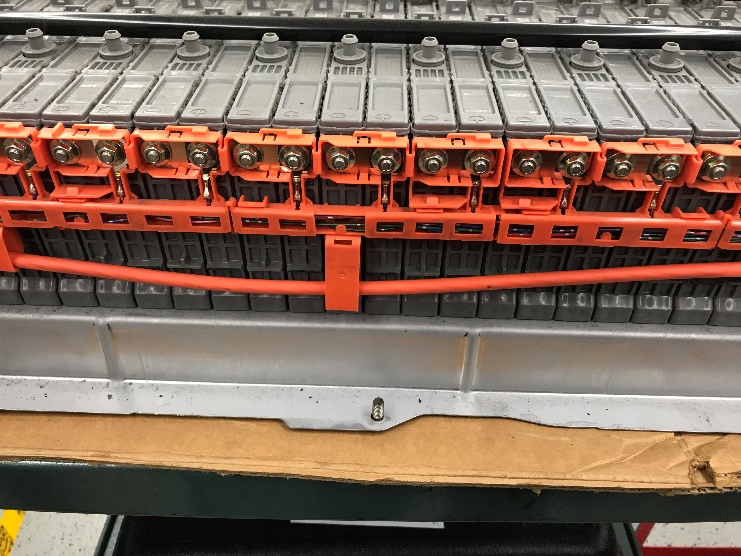 